КОПИЯ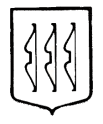 ПСКОВСКАЯ ОБЛАСТЬАДМИНИСТРАЦИЯ ГОРОДА ВЕЛИКИЕ ЛУКИПОСТАНОВЛЕНИЕот _22.01.2016__№__135____г. Великие ЛукиО внесении изменений в постановление Администрации города от 31.03.2014 № 678 «Об утверждении порядка учета детей, подлежащих обучению по образовательным программам дошкольного, начального общего, основного общего и среднего общего образования, закрепление муниципальных образовательных учреждений за конкретными территориями муниципального образования «Город  Великие Луки»В соответствии с пунктом 6 части 1 статьи 9 Федерального закона от 29.12.2012 № 273-ФЗ «Об образовании в Российской Федерации», пунктом 7 Порядка приема граждан на обучение по образовательным программам начального общего, основного общего и среднего общего образования, утвержденного приказом Министерства образования и науки Российской Федерации от 22.01.2014 № 32, пунктом 6 Порядка приема на обучение по образовательным программам дошкольного образования, утвержденного приказом Министерства образования и науки Российской Федерации от 08.04.2014 № 293, руководствуясь статьей 34 Устава муниципального образования «Город Великие Луки» Администрация города Великие Луки постановляет:Внести в постановление Администрации города от 31.03.2014 № 678 «Об утверждении порядка учета детей, подлежащих обучению по образовательным программам дошкольного, начального общего, основного общего и среднего общего образования, закрепление муниципальных образовательных учреждений за конкретными территориями муниципального образования «Город Великие Луки» следующие изменения: Пункт 2 изложить в следующей редакции:«2. Утвердить закрепление муниципальных образовательных учреждений за конкретными территориями муниципального образования «Город Великие Луки» на 2016 год согласно приложению № 2.»В Приложение № 2 к постановлению внести следующие изменения: 2.1. В строке 19 таблицы слова «Муниципальное бюджетное дошкольное образовательное учреждение Детский сад №7» заменить словами «Муниципальное бюджетное дошкольное образовательное учреждение Детский сад №4 комбинированного вида», корпус № 2 «Ручеек»».2.2. В строке 22 таблицы слова «Муниципальное бюджетное  дошкольное образовательное учреждение «Детский сад № 10 общеразвивающего вида с приоритетным осуществлением деятельности по физическому развитию детей» заменить словами «Муниципальное бюджетное  дошкольное образовательное учреждение «Детский сад комбинированного вида № 27», корпус № 3 «Рябинка»».2.3. В строке 29 таблицы слова «Муниципальное бюджетное  дошкольное образовательное учреждение «Детский сад № 18» заменить словами «Муниципальное бюджетное  дошкольное образовательное учреждение «Детский сад № 26 комбинированного вида», корпус №4 «Малышок»».2.4.  В столбце «Микрорайон образовательного учреждения» строку 7 таблицы после слов «ул. Ставского д. 4,…,55» дополнить словами «57»,  строки 11, 18 после слов «пр-т.  Октябрьский» дополнить словами «д. 7»,  строку 13 после слов «ул. Зенцовская, 55А, 56,» дополнить словами «59», слова «наб. Лазавицы, д. 15, 17, 23» заменить  словами «наб. Лазавицкая,  д. 15, 15А, 17, 23».Отделу по связям с общественностью и информационному обеспечению Администрации города Великие Луки опубликовать настоящее постановление в газете «Великолукская правда. Новости» и разместить в сети Интернет на официальном сайте муниципального образования «Город Великие Луки» www.vluki.reg60.ru.Контроль за исполнением настоящего постановления возложить на начальника Управления образования Администрации города Великие Луки  Лозницкую Т.ОГлава Администрации города                         подпись                                         В.Б.КаменскийПроект постановления вносит:Начальник Управления образования                                                            Т. О. ЛозницкаяСогласовано:Заместитель  Главы Администрации города  Великие Луки                                                                                    И. А. Бушенкова Начальник Правового управления Администрации города Великие Луки                                                                   Р.Г. Сайфуллин-БогатыревУправляющая делами Администрации города Великие Луки                                                                                    М. Е. Максимова